РОССИЙСКАЯ ФЕДЕРАЦИЯСОВЕТ ПЕСТЯКОВСКОГО ГОРОДСКОГО ПОСЕЛЕНИЯ ПЕСТЯКОВСКОГО МУНИЦИПАЛЬНОГО РАЙОНАИВАНОВСКАЯ ОБЛАСТЬТРЕТЬЕГО СОЗЫВАТРИДЦАТЬ ЧЕТВЕРТОЕ ЗАСЕДАНИЕР Е Ш Е Н И Е«   » октября 2017 г.                           №182	        пос. ПестякиО внесении изменений в решение Совета Пестяковского городского поселения от 24.03.2016 № 67 «Об утверждении Положения о бюджетномпроцессе в Пестяковском городском поселении»  В соответствии с абзацем 2 пункта 7 статьи 173 Бюджетного кодекса Российской Федерации, руководствуясь Федеральным законом от 06.10.2003 № 131-ФЗ "Об общих принципах организации местного самоуправления в Российской Федерации"Совет Пестяковского городского поселения решил:  Внести следующие изменения в «Положение о бюджетном процессе в Пестяковском городском поселении», утвержденного решением Совета Пестяковского городского поселения 24.03.2016 года № 67 (далее – Положение):      1. В абзаце 11 пункта 2.1.  статьи 2 слова «- администраторы поступлений в местный бюджет» заменить словами «- получатели бюджетных средств Пестяковского городского поселения»;Статья 3:а) в пункте 3.1. - абзац 4 «- вносит в Совет Пестяковского городского поселения проекты решений о бюджете Пестяковского городского поселения и годовой отчет о его исполнении, проекты программ и планов социально-экономического развития Пестяковского городского поселения, проекты решений, требующих утверждения Совета Пестяковского городского поселения;» исключить;-  абзац 5 «- организует разработку и исполнение бюджета Пестяковского городского поселения, программ и планов социально-экономического развития Пестяковского городского поселения;» исключить;    б) в пункте 3.2. - абзац 2 «- рассматривает, утверждает либо отклоняет проекты решений Совета о бюджете Пестяковского городского поселения, проекты решений Совета о внесении изменений и дополнений в решение о бюджете Пестяковского городского поселения и годовой отчет об исполнении бюджета Пестяковского городского поселения;» изложить в новой редакции:        «- рассматривает и утверждает бюджет Пестяковского городского поселения и годовой отчет об исполнении бюджета Пестяковского городского поселения;»;    в) пункт 3.3. дополнить абзацем 13 следующего содержания;- «-   вносит в Совет Пестяковского городского поселения проекты решений о бюджете Пестяковского городского поселения, а также проекты решений, требующие утверждения Совета Пестяковского городского поселения;»;абзац 13 считать абзацем 14Статья 4:а) абзац 3 пункта 4.2. статьи 4 исключить;    б) в абзаце 1 пункта 4.4.  статьи 4 слова «прогнозе социально-экономического развития Пестяковского городского поселения» исключить;в) в абзаце 2 пункта 4.4. статьи 4 слова «Администрацией» заменить словами «Финансовым отделом администрации»;      4.   В абзаце 1 статьи 5 слова «прогноза социально-экономического развития     Пестяковского городского поселения в условиях» исключить;В абзаце 1 статьи 6 слова «Администрацией» заменить словами «Финансовым отделом администрации»;     6.  Пункт 13.1. статьи 13 изложить в новой редакции;13.1. Годовой отчет об исполнении бюджета Пестяковского городского поселения предоставляется Администрацией Пестяковского муниципального района в Совет не позднее 1 мая текущего года.Решением об исполнении бюджета Пестяковского городского поселения утверждается отчет об исполнении бюджета за отчетный финансовый год с указанием общего объема доходов, расходов и дефицита (профицита) бюджета.Отдельными приложениями к решению об исполнении бюджета Пестяковского городского поселения за отчетный финансовый год утверждаются показатели:доходов бюджета по кодам классификации доходов бюджетов;расходов бюджета по ведомственной структуре расходов соответствующего бюджета;расходов бюджета по разделам и подразделам классификации расходов бюджетов;источников финансирования дефицита бюджета по кодам классификации источников финансирования дефицитов бюджетов;    7. Настоящее решение вступает в силу с момента официального обнародования.Глава Пестяковского городского поселения	              С.В. Баров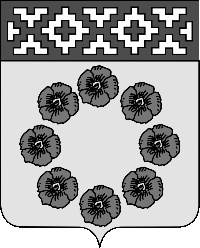  Администрации Пестяковского муниципального района Ивановской области 155650    р.п. Пестяки   ул. Ленина 4                                                      E-mail:  	rayfo03318@mail.ru «____» октября 2017 г.                                                                                                                                    В Совет Пестяковского                                                                                         городского поселенияИвановской областиП Р Е Д С Т А В Л Е Н И ЕК Решению Совета Пестяковского городского поселения «О внесении изменений в решение Совета Пестяковского городского поселения от 24.03.2016 № 67 «Об утверждении Положения о бюджетном процессе в Пестяковском городском поселении»     В соответствии с экспертным заключением от 17.08.2017 г. № 2756 аппарата правительства Ивановской области, руководствуясь Бюджетным кодексом РФ привели в соответствие решение Совета Пестяковского городского поселения от 24.03.2016 № 67 «Об утверждении Положения о бюджетном процессе в Пестяковском городском поселении»:    Пункт 2.1.  статьи 2 слова «- администраторы поступлений в местный бюджет» заменить словами «- получатели бюджетных средств Пестяковского городского поселения» привели в соответствии со статьей 152 БК РФ.      из полномочий Главы Пестяковского городского поселения исключены абзацы 4; 5 пункта 3.1. статьи 3 следующего содержания:   «не вносит в Совет Пестяковского городского поселения проекты решений о бюджете Пестяковского городского поселения и годовой отчет о его исполнении, проекты программ и планов социально-экономического развития Пестяковского городского поселения»   «не организует разработку и исполнение бюджета Пестяковского городского поселения программ и планов социально-экономического развития Пестяковского городского поселения» т. к. это не относится к его полномочиям, абзацы исключены в соответствие со статьей 154 ч.1 БК РФ.     Пункт 3.2.  абзац 2 изложить в новой редакции в соответствии со статьей 153 БК РФ в том, что Совет Пестяковского городского поселения рассматривает и утверждает бюджет Пестяковского городского поселения и годовой отчет об исполнении бюджета Пестяковского городского поселения.    Пункт 3.3. дополнены полномочия Администрации Пестяковского муниципального района следующего содержания: «вносит в Совет Пестяковского городского поселения проекты решений о бюджете Пестяковского городского поселения, а также проекты решений, требующие утверждения Совета Пестяковского городского поселения» в соответствии со статьи 9 БК РФ    Абзац 3 пункта 4.2. статьи 4 «проект бюджета Пестяковского городского поселения составляется и утверждается на очередной финансовый год, Администрация Пестяковского муниципального района разрабатывает и утверждает среднесрочный финансовый план поселения» исключили т.к. содержание данного абзаца установлено в пункте 4.8. статьи 4. в соответствии с требованиями со статьей 9 БК РФ.      В абзаце 1 пункта 4.4.  статьи 4, в абзаце 1 статьи 5 слова «прогноза социально-экономического развития Пестяковского городского поселения в условиях» исключить в соответствии с требованиями со статьей 9 БК РФ     В абзаце 2 пункта 4.4. статьи 4 слова «Администрацией» заменить словами «Финансовым отделом администрации» в соответствии со статьей 174.2 БК РФ     слова «прогноза социально-экономического развития     Пестяковского городского поселения в условиях» исключить в соответствии со статьей 9 БК РФ     В абзаце 1 статьи 6 слова «Администрацией» заменить словами «Финансовым отделом администрации» в соответствии со статьей 174.2 ч.1 БК РФПункт 13.1. статьи 13 изложить в новой редакции в соответствии со статьей 9 БК РФ     Годовой отчет об исполнении бюджета Пестяковского городского поселения предоставляется Администрацией Пестяковского муниципального района в Совет не позднее 1 мая текущего года.Решением об исполнении бюджета Пестяковского городского поселения утверждается отчет об исполнении бюджета за отчетный финансовый год с указанием общего объема доходов, расходов и дефицита (профицита) бюджета.Отдельными приложениями к решению об исполнении бюджета Пестяковского городского поселения за отчетный финансовый год утверждаются показатели:доходов бюджета по кодам классификации доходов бюджетов;расходов бюджета по ведомственной структуре расходов соответствующего бюджета;расходов бюджета по разделам и подразделам классификации расходов бюджетов;источников финансирования дефицита бюджета по кодам классификации источников финансирования дефицитов бюджетов;      Представлять проект решения Совета Пестяковского городского поселения «О внесении изменений в решение Совета Пестяковского городского поселения от 24.03.2016 № 67 «Об утверждении Положения о бюджетном процессе в Пестяковском городском поселении» на заседании Совета будет заместитель главы Администрации Пестяковского муниципального района по финансовым и экономическим вопросам, начальник Финансового отдела   Боровкова Т.В. ГлаваПестяковского муниципального района	               А.А. Самышин